Milverton Primary School 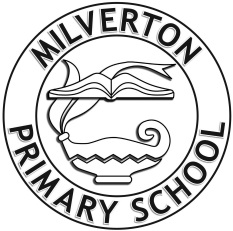 Induction FolderSafeguarding PolicyMilverton Primary School is committed to ensuring all children are safe and secure in school. This is always our first consideration and underpins all our work with children.Child protection statement We recognise our moral and statutory responsibility to safeguard and promote the welfare of all pupils.  We endeavour to provide a safe and welcoming environment where children are respected and valued.  We are alert to the signs of abuse and neglect and follow our procedures to ensure that children receive effective support, protection and justice. The procedures contained in this policy apply to all staff, volunteers and governors and are consistent with those of Warwickshire Safeguarding Children Board (WSCB). The current Milverton Primary School Safeguarding policy and linked policies can be located on the school website.www.milvertonprimaryschool.co.uk – about – school policies – safeguarding policies.